PŘIHLÁŠKA ZA ČLENA 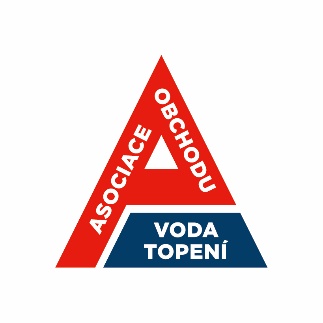 ASOCIACE OBCHODU VODA – TOPENÍ z. s.I.  IDENTIFIKAČNÍ A KONTAKTNÍ ÚDAJEDatum:PodpisNázev firmy: Název firmy: IČ:IČ:DIČ:DIČ:DIČ:Adresa :Adresa :Telefon:Telefon:e-maile-maile-mailStatutární zástupce: Statutární zástupce: e-mail:e-mail:e-mail:funkce:funkce:telefon:telefon:telefon:Právní forma:   Právní forma:   www stránky:www stránky:www stránky:Počet zaměstnancůPočet zaměstnancůRegistrace v obchodním rejstříku nebo u živnostenského úřadu: Registrace v obchodním rejstříku nebo u živnostenského úřadu: Registrace v obchodním rejstříku nebo u živnostenského úřadu: Registrace v obchodním rejstříku nebo u živnostenského úřadu: Registrace v obchodním rejstříku nebo u živnostenského úřadu: Registrace v obchodním rejstříku nebo u živnostenského úřadu: Registrace v obchodním rejstříku nebo u živnostenského úřadu: Registrace v obchodním rejstříku nebo u živnostenského úřadu: Registrace v obchodním rejstříku nebo u živnostenského úřadu: Registrace v obchodním rejstříku nebo u živnostenského úřadu: Registrace v obchodním rejstříku nebo u živnostenského úřadu: Jméno zástupce pro komunikaci  s AOVT: Jméno zástupce pro komunikaci  s AOVT: Jméno zástupce pro komunikaci  s AOVT: Telefon:Telefon:Telefon:Funkce:Funkce:Funkce:e-mail:e-mail:e-mail:Další představitelé společnosti jednající s AOVT:Další představitelé společnosti jednající s AOVT:Další představitelé společnosti jednající s AOVT:Další představitelé společnosti jednající s AOVT:Další představitelé společnosti jednající s AOVT:Další představitelé společnosti jednající s AOVT:Další představitelé společnosti jednající s AOVT:Další představitelé společnosti jednající s AOVT:Další představitelé společnosti jednající s AOVT:Další představitelé společnosti jednající s AOVT:Další představitelé společnosti jednající s AOVT:jméno:funkce:telefon/email:telefon/email:telefon/email:     /          /     jméno:funkce:telefon/email:telefon/email:telefon/email:     /          /     jméno:funkce:telefon/email:telefon/email:telefon/email:     /          /     